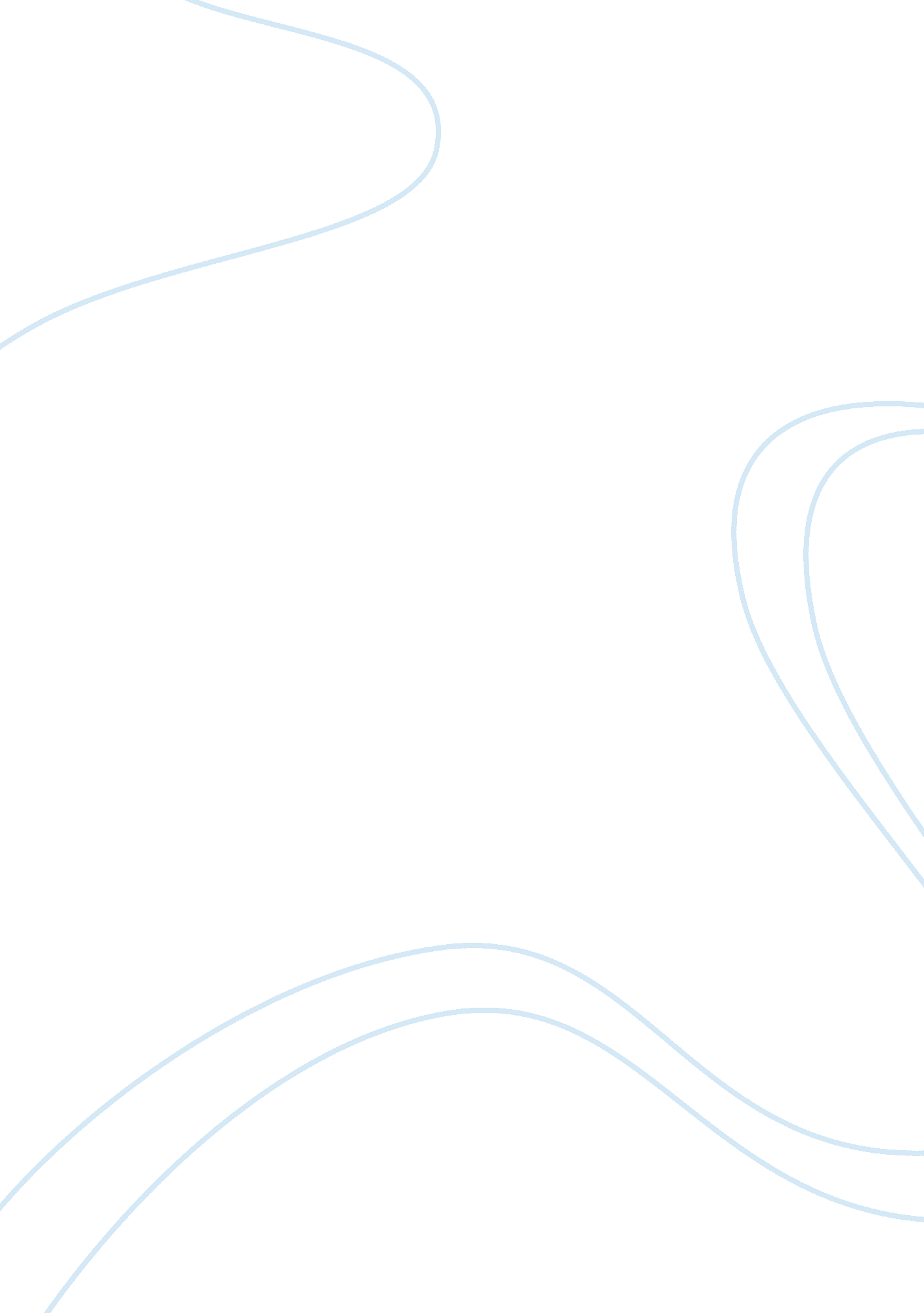 Leadership qualities: important leadership skills for workplace successBusiness, Leadership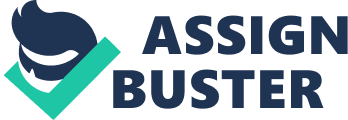 Not every person is given the opportunity to be a leader in the best sense of the word. Many are convinced that being ahead of everyone is very prestigious, but they are really poorly aware of what a true leader should be, what qualities he must possess, so that people strive to follow him and would like to follow him. After all, in essence, this person is like a lighthouse that indicates where people trusting him should move. The leader can be the person whose interests are much more extensive than just his own, because he thinks extremely broadly - and, first of all, he is most interested in the personal growth, development and self-realization of other people. Qualities that are inherent in this leader: 1. Clear awareness of one’s own goal A true leader knows exactly and realizes where and why he is going, because this gives him the opportunity to lead other people - his followers. Otherwise, it will be just a small unit of a large crowd. 2. Self-control, ability to listen to one’s intuition It is good to know oneself, the ability to deal with what is happening inside oneself, the ability to understand and at the right time to listen to one’s own emotions, feelings, intuitions is a really important quality of a true leader. Are you surprised that so much attention is paid to ordinary feelings? In vain. It is they who help at the right time to correctly navigate what is happening and “ notice” in time the chance that life carefully provides. It is impossible to manipulate a true leader; he cannot be led astray from the intended path - after all, he clearly represents what he wants. Read also: Long and Short Essays onLeadership 3. Adequate self-esteem The leader must be calm, sober, confident in himself and in his abilities. All these important qualities help him to behave correctly in certain critical cases, and thanks to them, sometimes he can even take risks at some point, because in certain critical situations his determination and courage are really enhanced. Adequate self-confidence significantly expands the leader’s capabilities, as a result of which he can gain new positive life experience. Typically, such a person has a much higher sense of self-confidence than his followers. 4. Moral preparedness for reasonable risk A true leader is ready to take risks not only in business, in his own business, in his own work, but also in his usual everyday life. Moreover, he is absolutely not afraid to do this, and all because he clearly understands that for the initiative not shown on time, he will have to pay a serious price in the future. That is why in some cases he is ready to literally get ahead of possible events and consciously take a certain risk. 5. Honesty and reliability Any leader is, in a sense, the bearer of certain general moral norms of a certain association of people, therefore his own worldview and actions must correspond to the universal human and moral norms that are familiar to us - justice, honesty, reliability, a certainresponsibilityand a clear sequence in his own actions and actions. 6. Motivational activity and adequate initiative A true leader never waits until someone else can arouse in him a productive desire to work. He understands and clearly understands that all responsibility for convincing himself to do something lies solely with him. Therefore, at first he tries to learn how to properly motivate himself, and later makes self-motivationa necessary and absolutely regular practice. 7. Active life position It is she who helps the leader correctly and adequately navigate in any given situation. Thanks to her, he is always almost in the thick of any events, knows how to learn everything directly from the first hand, and as a result of this, he is well informed about everything that happens and has an absolutely clear personal opinion on every occasion. 8. The ability to gather people in a team A strongpersonality, as a rule, constantly attracts people with his thoughts or ideas, certain ideals, as well as the strength of his ability to convince, this is how a certain group of like-minded people gathers and becomes a united team. It is this skill of a simple person that is the most important ability, which subsequently determines him in successful development as a leader. A competent setting of the right values ​​and rational control over the commitment of the followers themselves to thesegoalsis an important quality of the leader himself. 9. Definition and clear vision Agree that the person leading the team must know the direction where he is going. Therefore, the most important organizational qualities of a true leader, among others, also includeobservation, determination and a clear understanding of the prospects for the specific activities of his team - the people who follow him. A true leader does not notice the obstacles that arise in his way, but he sees absolutely clearly and clearly the specific goal he is striving for. 10. The ability to organize and motivate a team to quickly solve problems This is the fundamental organizational quality of a true leader. It consists in the ability to correctly and adequately distribute responsibilities among team members, as well as the ability to properly motivate and at the right time to inspire people to perform specific tasks and coordinate work in case of real need. 11. The ability to quickly navigate in any given situation In fact, the leader is the main participant in the complex process, he is literally in the center of events, where various forces interact and confront, which very often for objective reasons they cannot independently control. Therefore, a true leader must feel the potential development of events, literally “ feel the situation” and at the same time be able to instantly navigate it, so that his decision is extremely true. 12. Willingness to help and support your followers in difficult times These qualities characterize a true leader as a person. People begin torespecthim even more because he always remembers their interests, and if he is also puzzled by what he can give them, and not what he as a leader can get from them, then respect and love for him are simply will not know the boundaries. Bad is the leader who does not notice the problems of his followers and does not consider it possible to support them in a difficult situation, especially when he can and is able to do this. In addition to this extensive list of leadership qualities, a true leader should be able to thank and encourage his followers in time. This will help him much more successfully perform specific functions of organizing the management process. How often have you met such people in your life? Most likely, really rare. Sometimes life tests the strength of such comrades. They begin as true leaders, but, alas, they do not pass the tests, because they are weak in character or they are not leaders at all, but they are ordinary upstarts. If you suddenly noticed certain leadership inclinations in yourself, then you should know that positive qualities need to be developed, which means that you are able to overcome all obstacles that arise, avoid possible temptations of abuse of authority and become a real leader, but this is not achieved right away. Do not be afraid to work on improving your self! 